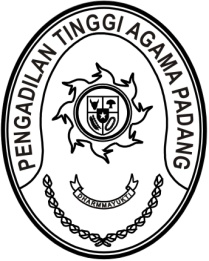 S  U  R  A  T      T  U  G  A  SNomor : W3-A/2613/PP.00.4/9/2021Menimbang 	: 	bahwa Badan Litbang Diklat Hukum dan Peradilan Mahkamah Agung RI mengadakan Pelatihan Online Pelatihan Pengendalian Intern Atas Pelaporan Keuangan (PIPK) Kelas 15 s.d. 17 dari Tempat Tugas Tahun 2021 yang diikuti oleh Kepala Bagian Umum dan Keuangan dan Kepala Subbagian Keuangan dan Pelaporan Pengadilan Tinggi Agama Padang;Dasar 	: 	Surat Kepala Badan Litbang Hukum dan Peradilan Mahkamah Agung RI Nomor 1955/Bld/S/9/2021 tanggal 27 September 2021 perihal Pemanggilan Pserta Pelatihan Online Pelatihan Pengendalian Intern Atas Pelaporan Keuangan (PIPK) Kelas 15 s.d. 17 dari Tempat Tugas Tahun 2021;MEMBERI TUGASKepada 	: 1. Nama	: Mukhlis, S.H.			NIP	: 197302242003121002			Pangkat/Gol. Ru	:	Pembina (IV/a)			Jabatan	:	Kepala Bagian Umum dan Keuangan	    	  Unit Kerja	:	Pengadilan Tinggi Agama Padang		2. Nama	: Millia Sufia, S.E., S.H., M.M.		NIP	:	198410142009042002		Pangkat/Gol. Ru	:	Penata (III/c)		Jabatan	:	Kepala Subbagian Keuangan dan Pelaporan		Unit Kerja	:	Pengadilan Tinggi Agama PadangUntuk	:  	Pertama 	: 	mengikuti Pelatihan Pengendalian Intern Atas Pelaporan Keuangan (PIPK) Kelas 15 dan 17 dari Tempat Tugas Tahun 2021 pada tanggal 
4 s.d. 8 Oktober 2021 secara daring.Kedua	: 	selama mengikuti Pelatihan Online yang bersangkutan dibebaskan dari tugas.30 September 2021Ketua,Zein Ahsan